АДМИНИСТРАЦИЯ ПРИМОРСКОГО КРАЯПОСТАНОВЛЕНИЕот 20 января 2014 г. N 8-паОБ УТВЕРЖДЕНИИ ПОРЯДКА ФОРМИРОВАНИЯ И ВЕДЕНИЯРЕГИОНАЛЬНОГО РЕЕСТРА МЕЖРЕГИОНАЛЬНЫХ, РЕГИОНАЛЬНЫХИ МЕСТНЫХ МОЛОДЕЖНЫХ И ДЕТСКИХ ОБЩЕСТВЕННЫХ ОБЪЕДИНЕНИЙ,ПОЛЬЗУЮЩИХСЯ ГОСУДАРСТВЕННОЙ ПОДДЕРЖКОЙНа основании Устава Приморского края, Закона Приморского края от 9 августа 2021 года N 1127-КЗ "О Молодежной политике в Приморском крае" Администрация Приморского края постановляет:(в ред. Постановления Правительства Приморского края от 19.09.2022 N 628-пп)1. Утвердить прилагаемый Порядок формирования и ведения регионального реестра межрегиональных, региональных и местных молодежных и детских общественных объединений, пользующихся государственной поддержкой.2. Определить департамент по делам молодежи Приморского края уполномоченным органом исполнительной власти Приморского края на формирование и ведение регионального реестра межрегиональных, региональных и местных молодежных и детских общественных объединений, пользующихся государственной поддержкой.3. Департаменту информационной политики Приморского края опубликовать настоящее постановление в средствах массовой информации края.Губернатор края -Глава АдминистрацииПриморского краяВ.В.МИКЛУШЕВСКИЙУтвержденпостановлениемАдминистрацииПриморского краяот 20.01.2014 N 8-паПОРЯДОКФОРМИРОВАНИЯ И ВЕДЕНИЯ РЕГИОНАЛЬНОГО РЕЕСТРАМЕЖРЕГИОНАЛЬНЫХ, РЕГИОНАЛЬНЫХ И МЕСТНЫХ МОЛОДЕЖНЫХИ ДЕТСКИХ ОБЩЕСТВЕННЫХ ОБЪЕДИНЕНИЙ, ПОЛЬЗУЮЩИХСЯГОСУДАРСТВЕННОЙ ПОДДЕРЖКОЙНастоящий Порядок определяет процедуру формирования и ведения регионального реестра межрегиональных, региональных и местных молодежных и детских общественных объединений, пользующихся государственной поддержкой в соответствии с Федеральным законом от 28 июня 1995 года N 98-ФЗ "О государственной поддержке молодежных и детских объединений", Законом Приморского края от 9 августа 2021 года N 1127-КЗ "О Молодежной политике в Приморском крае".(в ред. Постановления Правительства Приморского края от 19.09.2022 N 628-пп)I. Общие положения1.1. Региональный реестр межрегиональных, региональных и местных молодежных и детских общественных объединений, пользующихся государственной поддержкой (далее - Реестр), является учетным документом, содержащим список межрегиональных, региональных и местных молодежных и детских общественных объединений (далее - молодежные, детские общественные объединения), на которые распространяются меры государственной поддержки, предусмотренные Законом Приморского края от 9 августа 2021 года N 1127-КЗ "О Молодежной политике в Приморском крае".(в ред. Постановления Правительства Приморского края от 19.09.2022 N 628-пп)1.2. Реестр формируется и ведется департаментом по делам молодежи Приморского края (далее - Департамент) на основании письменных заявлений межрегиональных, региональных и местных молодежных и детских общественных объединений.II. Условия включения межрегионального,регионального и местного молодежного, детскогообщественного объединения в Реестр2.1. В Реестр включаются:местные молодежные и детские общественные объединения, деятельность которых в соответствии с уставными целями осуществляется в пределах одного муниципального образования Приморского края;региональные молодежные и детские общественные объединения, деятельность которых в соответствии с уставными целями осуществляется в пределах Приморского края;краевые отделения межрегиональных молодежных и детских общественных объединений, деятельность которых в соответствии с уставом общественного объединения осуществляется на территории края.Включение в Реестр вышеуказанных молодежных и детских общественных объединений осуществляется при соблюдении следующих условий:молодежное, детское общественное объединение является юридическим лицом и действует не менее одного года с момента его государственной регистрации;в молодежном, детском общественном объединении насчитывается не менее 100 членов.При численности молодежного, детского общественного объединения менее 100 членов условием для включения в Реестр является реализация молодежным, детским общественным объединением проекта, предусматривающего предоставление социальных услуг не менее чем 100 несовершеннолетними и (или) молодым гражданам.2.2. В Реестр не включаются:молодежные и детские коммерческие организации;молодежные и детские религиозные организации;молодежные объединения, являющиеся профессиональными союзами;молодежные и детские объединения, учреждаемые либо создаваемые политическими партиями.III. Порядок включения молодежного, детского общественногообъединения в Реестр, основания для исключения из Реестра3.1. Молодежное, детское общественное объединение при обращении в Департамент представляет заявление, подписанное руководителем (лицом, его замещающим) постоянно действующего руководящего органа молодежного, детского общественного объединения, по форме согласно приложению N 1 к настоящему Порядку.К заявлению прилагаются:1) копия свидетельства о государственной регистрации общественного объединения, выданного органом юстиции по месту нахождения постоянно действующего руководящего органа общественного объединения;2) копия свидетельства о внесении записи в Единый государственный реестр юридических лиц;3) копия устава молодежного, детского объединения;4) сведения о числе членов объединения, его структурных подразделениях - в виде справки по форме согласно приложению N 2 к настоящему Порядку;5) сведения о числе детей и (или) молодых граждан, которым реализуемым проектом молодежного, детского общественного объединения (численностью менее 100 членов) предусмотрено предоставление социальных услуг. Указанные сведения предоставляются молодежным, детским общественным объединением (его представителем) по форме согласно приложению N 3 к настоящему Порядку.3.2. Заявление и документы, указанные в подпунктах 3 - 5 пункта 3.1 настоящего Порядка, представляются молодежным, детским общественным объединением (его представителем) в Департамент лично или посредством направления почтовым отправлением, либо в форме электронного документа с использованием федеральной государственной информационной системы "Единый портал государственных и муниципальных услуг (функций)", государственной информационной системы Приморского края "Региональный портал государственных и муниципальных услуг Приморского края", либо на электронную почту Департамента.(п. 3.2 в ред. Постановления Правительства Приморского края от 19.09.2022 N 628-пп)3.3. Департамент рассматривает поступившее заявление молодежного, детского общественного объединения и принимает решение о включении (отказе во включении) в Реестр в тридцатидневный срок со дня поступления заявления.Департамент информирует молодежное, детское общественное объединение о принятом решении путем направления в его адрес уведомления о включении либо об отказе во включении в Реестр с указанием причин отказа в срок, не превышающий пяти дней со дня принятия решения.3.4. Молодежному, детскому общественному объединению отказывается во включении в Реестр по следующим основаниям:объединение не отвечает условиям, предусмотренным пунктом 2.1 настоящего Порядка;предоставление не в полном объеме документов, предусмотренных подпунктами 3 - 5 пункта 3.1 настоящего Порядка.3.5. В Реестр включаются следующие сведения о молодежном или детском общественном объединении:1) полное и (если имеется) сокращенное наименование, адрес (место нахождения) его постоянно действующего руководящего органа;2) государственный регистрационный номер записи о государственной регистрации (основной государственный регистрационный номер);3) идентификационный номер налогоплательщика;4) код причины постановки на учет;5) регистрационный номер в Пенсионном фонде Российской Федерации;6) численность молодежного, детского общественного объединения;7) цель создания и деятельности молодежного или детского общественного объединения в соответствии с его уставом;8) информация о видах деятельности, осуществляемых молодежным или детским общественным объединением;9) дата включения молодежного, детского общественного объединения в Реестр;10) дата и основание исключения молодежного, детского общественного объединения из Реестра.3.6. Департамент ежегодно, в срок до 30 апреля, проводит проверку соответствия молодежного, детского общественного объединения, включенного в Реестр, требованиям пункта 2.1 настоящего Порядка.Для подтверждения соответствия требованиям пункта 2.1 настоящего Порядка молодежное, детское общественное объединение ежегодно, в срок до 1 марта, направляет в Департамент сведения о численности молодежного, детского общественного объединения либо сведения о числе детей и (или) молодых граждан, которым реализуемым проектом молодежного, детского общественного объединения (численностью менее 100 членов) предусмотрено предоставление социальных услуг. Указанные в настоящем абзаце сведения предоставляются по форме согласно приложениям N 2 и N 3 к настоящему Порядку.Молодежное, детское общественное объединение в случае внесения в устав общественного объединения изменений дополнительно к документам, указанным в абзаце втором настоящего пункта, представляет в Департамент копию устава.Специалист Департамента, ответственный за прием документов, в случае, когда документы представлены в Департамент лично, выдает молодежному, детскому общественному объединению справку о получении документов, представленных для подтверждения соответствия молодежного, детского общественного объединения требованиям пункта 2.1 настоящего Порядка, согласно приложению N 4 к настоящему Порядку.(п. 3.6 в ред. Постановления Правительства Приморского края от 19.09.2022 N 628-пп)3.7. Департамент рассматривает вопрос о соответствии молодежного, детского общественного объединения требованиям пункта 2.1 настоящего Порядка в тридцатидневный срок со дня приема документов. В случае выявления несоответствия молодежного, детского общественного объединения требованиям пункта 2.1 настоящего Порядка Департамент принимает решение об исключении молодежного, детского общественного объединения из Реестра, о чем информирует молодежное, детское общественное объединение путем направления мотивированного уведомления об исключении из Реестра в пятидневный срок со дня принятия решения.Молодежное, детское общественное объединение, исключенное из Реестра, вправе обратиться в Департамент за разъяснением оснований исключения из Реестра молодежного, детского общественного объединения или подать жалобу на решение об исключении молодежного, детского общественного объединения из Реестра (далее соответственно - обращение, жалоба).(абзац введен Постановлением Правительства Приморского края от 19.09.2022 N 628-пп)Обращение, жалоба подается в Департамент лично, либо посредством направления почтовым отправлением, либо в форме электронного документа с использованием федеральной государственной информационной системы "Единый портал государственных и муниципальных услуг (функций)", государственной информационной системы Приморского края "Региональный портал государственных и муниципальных услуг Приморского края", либо на электронную почту Департамента.(абзац введен Постановлением Правительства Приморского края от 19.09.2022 N 628-пп)Департамент в течение 30 календарных дней со дня поступления обращения, жалобы представляет молодежному, детскому общественному объединению, направившему обращение, жалобу, мотивированный ответ в письменной или иной форме способом, указанным в обращении, жалобе.(абзац введен Постановлением Правительства Приморского края от 19.09.2022 N 628-пп)3.8. Молодежное, детское общественное объединение, включенное в Реестр, вправе заявить о своем исключении из него. Если такое объединение получило финансовую поддержку, то оно исключается из Реестра только после предоставления в Департамент финансового отчета объединения об использовании этой суммы.Приложение N 1к Порядкуформирования и ведениярегионального реестрамежрегиональных,региональных и местныхмолодежных и детскихобщественных объединений,пользующихсягосударственной поддержкойФорма                                                  В департамент по делам                                                  молодежи Приморского края                                 ЗАЯВЛЕНИЕ      О ВКЛЮЧЕНИИ В РЕГИОНАЛЬНЫЙ РЕЕСТР МЕЖРЕГИОНАЛЬНЫХ, РЕГИОНАЛЬНЫХ         И МЕСТНЫХ МОЛОДЕЖНЫХ И ДЕТСКИХ ОБЩЕСТВЕННЫХ ОБЪЕДИНЕНИЙ,                  ПОЛЬЗУЮЩИХСЯ ГОСУДАРСТВЕННОЙ ПОДДЕРЖКОЙПриложение:Форма разработана департаментом по делам молодежи Приморского края.Приложение N 2к Порядкуформирования и ведениярегионального реестрамежрегиональных,региональных и местныхмолодежных и детскихобщественных объединений,пользующихсягосударственной поддержкойФорма                                                  В департамент по делам                                                  молодежи Приморского края                                  СПРАВКА                о численности членов молодежного, детского         общественного объединения, его структурных подразделенийПо состоянию на "__" _______ 20__ г. численность __________________________                                                 (наименование объединения)___________________________________________________________________________                        (наименование объединения)составляет _____ человек.Должность руководителяобъединения            ________________________________ /Ф.И.О./   Дата                                     М.П.Форма разработана департаментом по делам молодежи Приморского края.Приложение N 3к Порядкуформирования и ведениярегионального реестрамежрегиональных,региональных и местныхмолодежных и детскихобщественных объединений,пользующихсягосударственной поддержкойФорма                                                  В департамент по делам                                                  молодежи Приморского края                                 СВЕДЕНИЯ        о числе детей и (или) молодых граждан, которым реализуемым   проектом (проектами) молодежного, детского общественного объединения               предусмотрено предоставление социальных услуг___________________________________________________________________________                        (наименование объединения)реализуются  следующие проекты, предусматривающие предоставление социальныхуслуг детям и (или) молодым гражданам:1. ________________________________________________ - ____________________.                 (наименование проекта)               (количество человек)2. ________________________________________________ - ____________________.                 (наименование проекта)               (количество человек)Должность руководителяобъединения            ______________________________ /Ф.И.О./     Дата                                    М.П.Форма разработана департаментом по делам молодежи Приморского края.Приложение N 4к Порядкуформирования и ведениярегионального реестрамежрегиональных,региональных и местныхмолодежных и детскихобщественных объединений,пользующихсягосударственной поддержкойФорма                                  СПРАВКА     о получении документов для включения (подтверждения соответствия) в региональный реестр межрегиональных, региональных и местных молодежныхи детских общественных объединений, пользующихся государственной поддержкой___________________________________________________________________________             (Ф.И.О. руководителя (представителя) объединения)представил  в  департамент  по  делам  молодежи  Приморского края следующиедокументы:1. ____________________________________________________ - ________________.               (наименование документа)                    (кол-во листов)2. ____________________________________________________ - ________________.               (наименование документа)                    (кол-во листов)3. ____________________________________________________ - ________________.               (наименование документа)                    (кол-во листов)Документы получилДолжность         _________________ /Ф.И.О./                   (подпись, дата)Зарегистрированы N _____Форма разработана департаментом по делам молодежи Приморского края.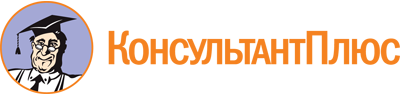 Постановление Администрации Приморского края от 20.01.2014 N 8-па
(ред. от 19.09.2022)
"Об утверждении Порядка формирования и ведения регионального реестра межрегиональных, региональных и местных молодежных и детских общественных объединений, пользующихся государственной поддержкой"Документ предоставлен КонсультантПлюс

www.consultant.ru

Дата сохранения: 10.12.2022
 Список изменяющих документов(в ред. Постановления Правительства Приморского краяот 19.09.2022 N 628-пп)Список изменяющих документов(в ред. Постановления Правительства Приморского краяот 19.09.2022 N 628-пп)1.Полное наименование молодежного, детского общественного объединения, с указанием организационно-правовой формы и (если имеется) сокращенное наименование2.Сведения о первой записи о юридическом лице - в Едином государственном реестре юридических лиц (ЕГРЮЛ)Сведения о первой записи о юридическом лице - в Едином государственном реестре юридических лиц (ЕГРЮЛ)2.1.Основной Государственный регистрационный номер (ОГРН)2.2.Дата регистрации2.3.Наименование регистрирующего органа3.ИНН/КПП3.1.Расчетный счет4.Регистрационный номер в Пенсионном фонде Российской Федерации5.Цели объединения6.Сведения о постоянно действующем руководящем органе объединения (наименование)6.1.Адрес (местонахождение) постоянно действующего руководящего органа7.Сведения о заявителе (Ф.И.О. и подпись):Сведения о заявителе (Ф.И.О. и подпись):7.ДолжностьРуководителя объединения ____________________ /Ф.И.О./"___" _______________ 20__ г.ДолжностьРуководителя объединения ____________________ /Ф.И.О./"___" _______________ 20__ г.